Studenții Facultății de Litere participă în cadrul stagiului de practică la proiectul  TELL Youth – Train Environmental Lifelong Learning for YouthAtelierul din seria de activități Reel Nature through a Green Lens: Documenting Environmental Stories: Workshop & Field Trip a avut loc în data de 25 martie, la American Corner și a fost facilitat de către Dr. David Gracon, bursier Fulbright și profesor de studii critice media la Universitatea Transilvania din Brașov. Activitățile s-au axat pe abilități practice în ceea ce privește crearea unui jurnal video, tehnici de filmare și realizarea propriului conținut pentru un documentar despre (re)conectarea studenților cu mediul natural. La eveniment au participat studenți din cadrul Facultății de Litere, precum și din cadrul Facultății de Științe ale Naturii și Științe Agricole.Un alt produs la care studenții ambelor facultăți vor contribui prin seria de activități Reel Nature through a Green Lens, din cadrul proiectului TELL Youth – Train Environmental Lifelong Learning for Youth, este Ierbarul Virtual, pentru care vor identifica, fotografia și clasifica specimene de plante de primăvară locale și de asemenea, vor culege legende și mituri despre acestea. Atât documentarul, cât și ierbarul au ca scop restabilirea legăturii dintre tineri, cultură și natură. Excursia la Rezervația Naturală Fântânița va avea loc pe data de 3 aprilie 2024 și va fi ghidată de doamna conf. univ. dr. biolog Daciana Sava.Partenerii evenimentului: Universitatea „Ovidius” din Constanța: Facultatea de Litere, Facultatea de Știinte ale Naturii si Știinte Agricole-Agricultură Centrul Cultural Județean Constanța Teodor T. Burada House of Education and Innovation - HEI Romanian-U.S. Fulbright Commission American Corner Constanța, Romania Universitatea TRANSILVANIA din Brașov Organizatorul evenimentului este dr. Andreea Cosma, cadru didactic asociat al Facultății de Litere și președinte al Asociației HEI, în colaborare cu Alexandra Topală, cofondator al Asociației HEI, asist. univ. dr. ing. Ciprian Stroe, cadru didactic al Facultății de Științe ale Naturii și Științe Agricole și Emerald Drysdale, coordonator American Corner.Tell Youth Education for Sustainable Consumption Heritage Stewardship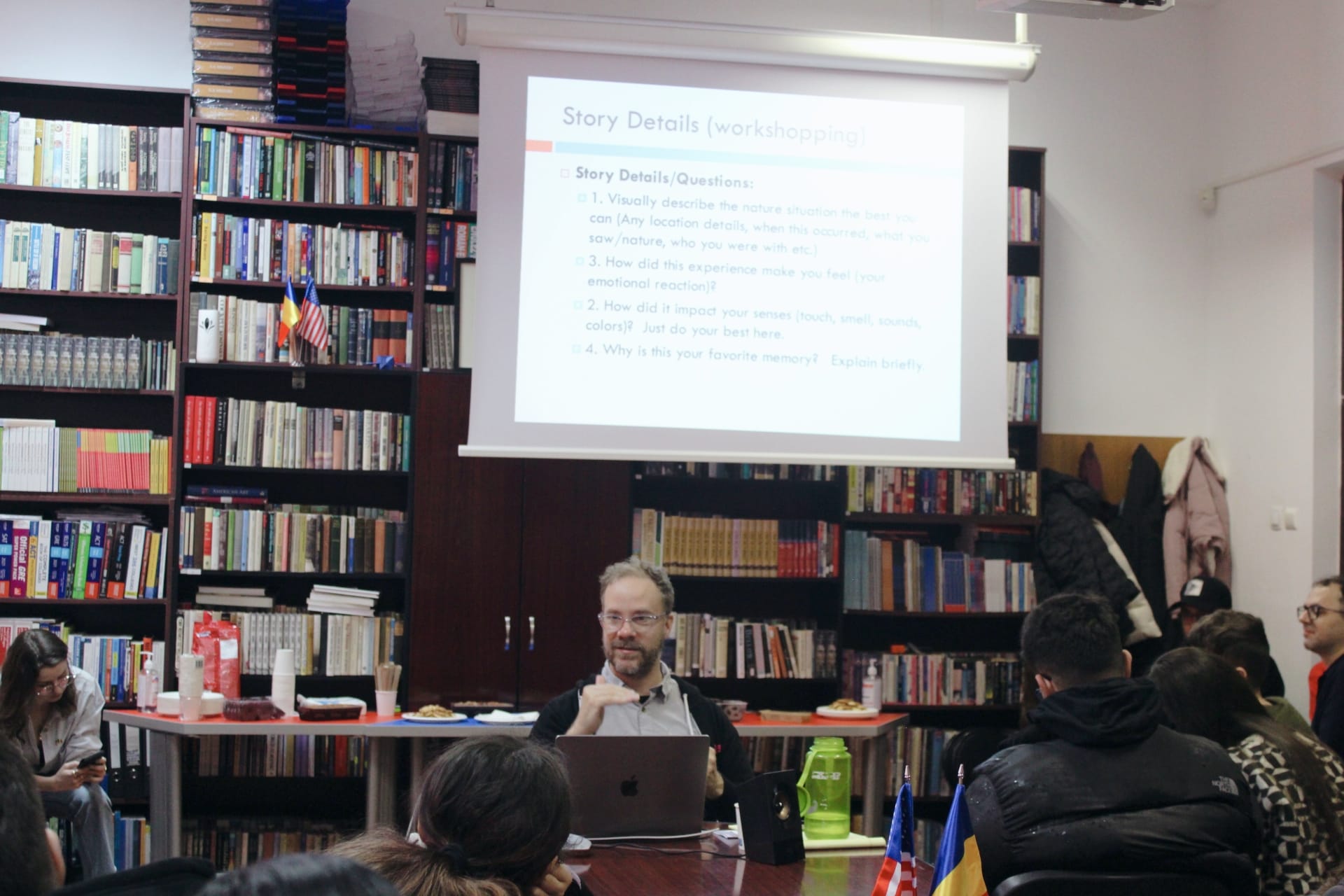 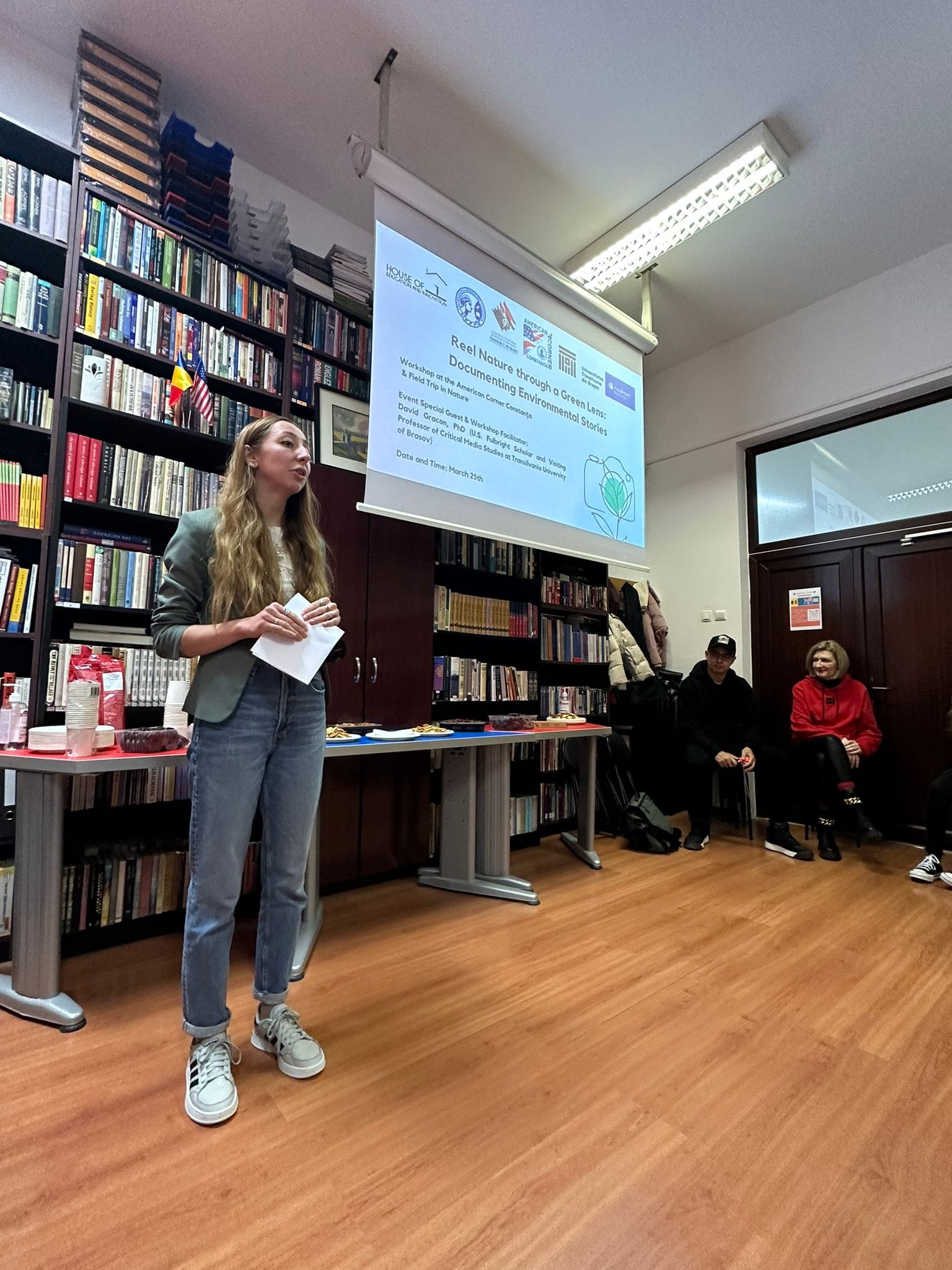 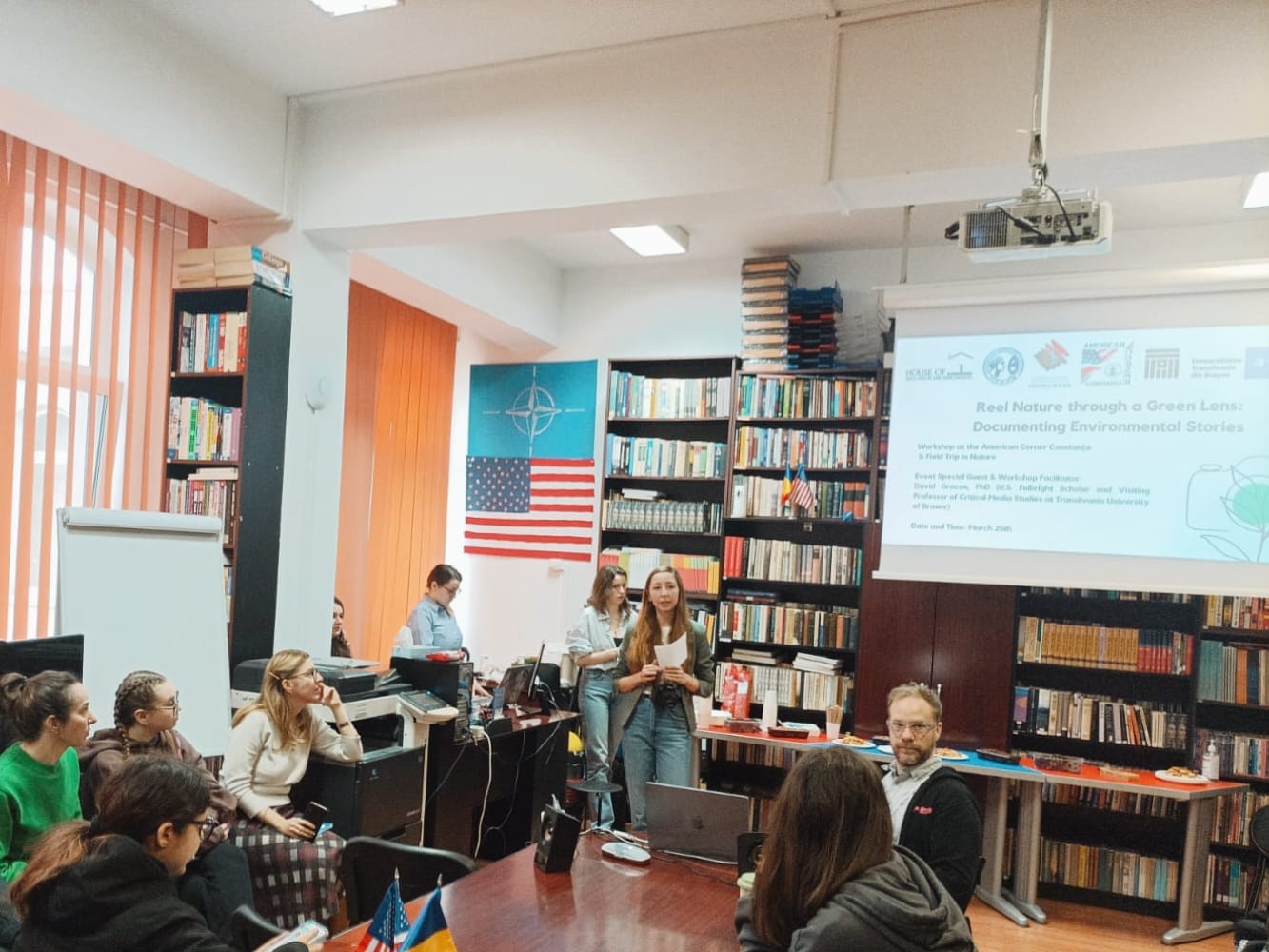 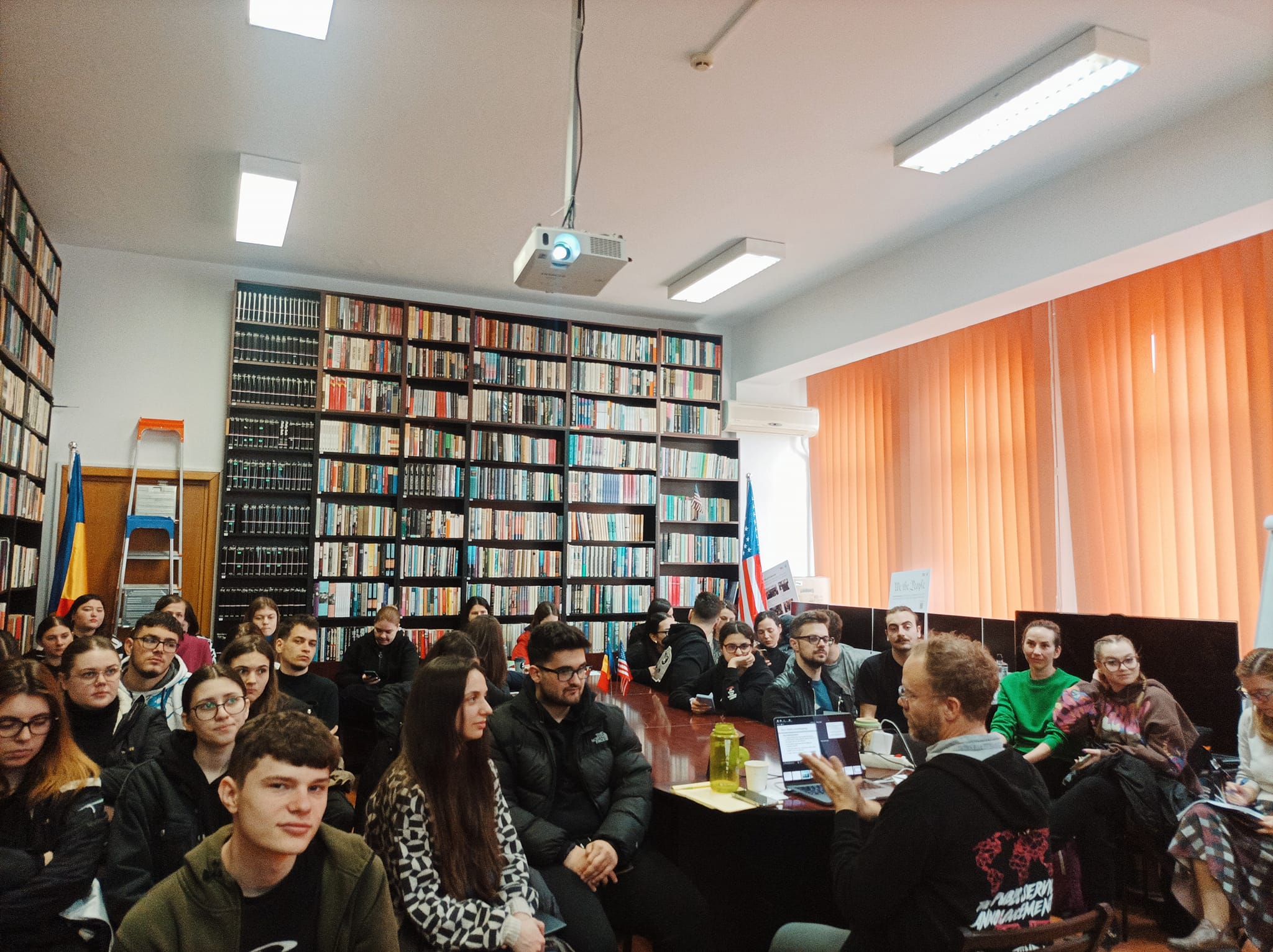 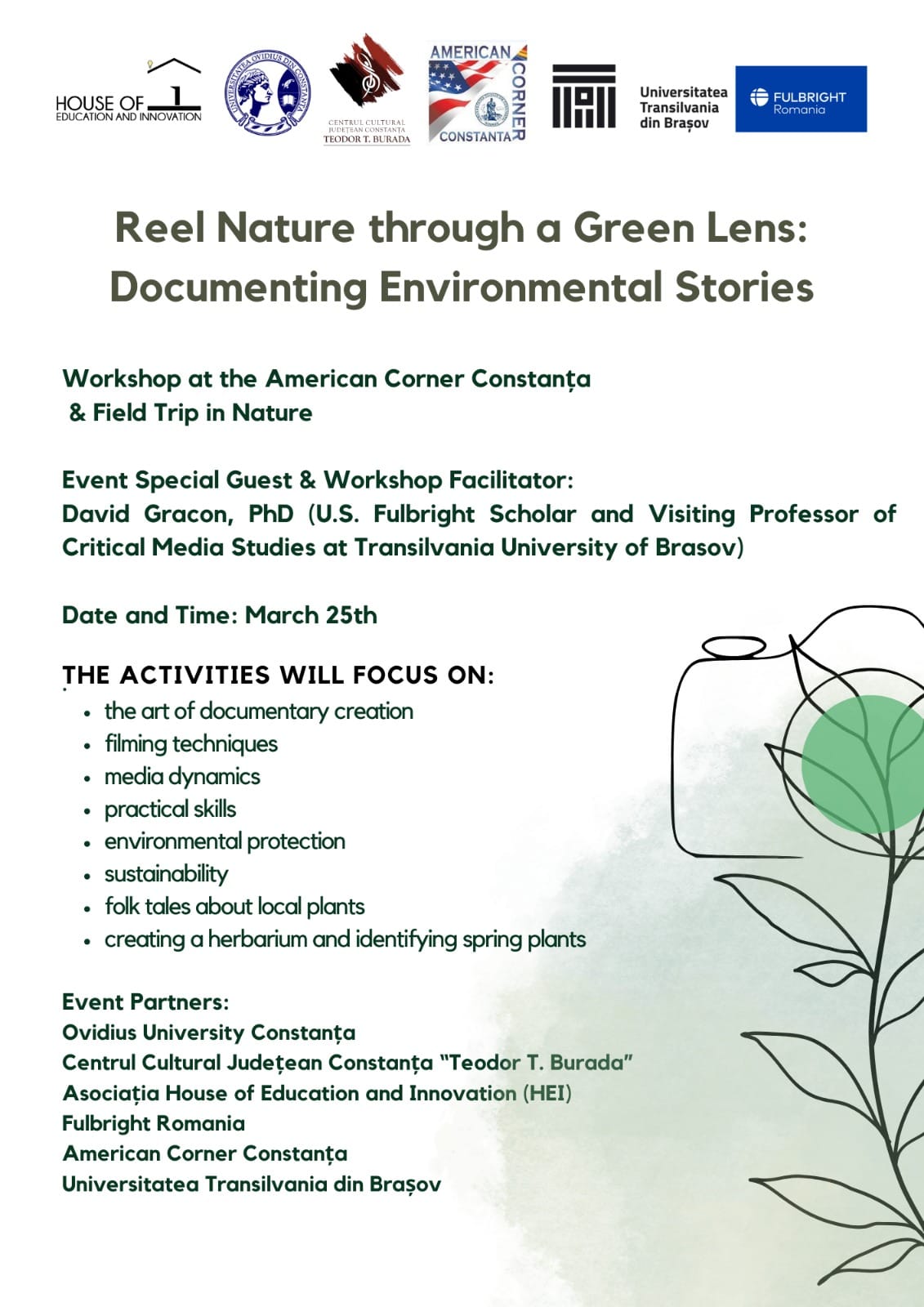 